Publicado en Madrid el 24/02/2020 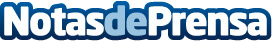 Linguaserve se une a Archiletras para promover la lengua españolaLa empresa de traducción y soluciones multilingües Linguaserve firma un acuerdo de colaboración con Archiletras, medio especializado en la lengua españolaDatos de contacto:Linguaserve+34 917 616 460Nota de prensa publicada en: https://www.notasdeprensa.es/linguaserve-se-une-a-archiletras-para-promover Categorias: Nacional Idiomas Literatura Comunicación http://www.notasdeprensa.es